THE CANADIAN MARITIME LAW ASSOCIATION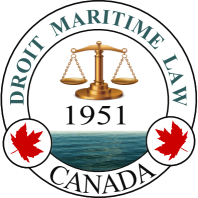 L'ASSOCIATION CANADIENNE DE DROIT MARITIMEWilliam Tetley Memorial SymposiumFaculty of LawMcGill University3644 Peel StreetMontréal, Québec, CanadaFriday, June 19, 2015The Canadian Maritime Law Association (CMLA) welcomes you to a special seminar, entitled the “William Tetley Memorial Symposium”, to honour the late Professor William Tetley, C.M., Q.C., for his contributions to maritime law and to public life. 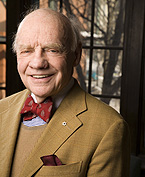 The late William Tetley, C. M., Q.C., practiced civil, commercial and maritime law from 1952 to 1970, and was a senior partner in Martineau, Walker, Allison, Beaulieu & Tetley (today Fasken Martineau) in Montreal. After serving as a municipal councillor in Town of Mount Royal (1965-1968), he was elected a member for Notre-Dame-de-Grâce in the Quebec National Assembly in 1968 and from 1970 to 1976 served successively as Minister of Revenue; Minister of Financial Institutions, Companies and Cooperatives; and Minister of Public Works and Supply, in the cabinet of the late Premier Robert Bourassa. He secured adoption of Quebec's first Consumer Protection Act, revised the Insurance Act and the Companies Act, and oversaw amendments to about 50 other codes and statutes.In 1976, Tetley joined the Faculty of Law of McGill University, where he taught primarily maritime law for over 35 years. He also taught a mini-course at Tulane University in New Orleans for some fourteen years, and was often a guest lecturer at major universities around the world. Tulane University appointed him Distinguished Visiting Professor of Maritime and Commercial Law in 1987 and established a maritime law lecture series name after him in 1999. Dalian Maritime University in China made him "Visiting Professor" in 1996. McGill named three fellowships at its Law Faculty after him in 2004 and conferred the F.R. Scott Award on him in 2007. Other honours too many to mention were also bestowed on him over the years.Professor Tetley authored Marine Cargo Claims, 1966, 1978, 1988 & 2008, Maritime Liens and Claims, 1984 & 1998, International Conflict of Laws, 1994, International Maritime and Admiralty Law, 2003, the Glossary of Maritime Law Terms, 2 Ed., 2004, and The October Crisis, 1970: An Insider's View, 2006, as well as a host of articles on law, politics, history and collecting. Some of his maritime law treatises have been translated into Chinese, Japanese and Russian. He contributed to, and was associate editor of, major maritime law journals and law reports published in North America and Europe, in both English and French. His website is extensive.He served as President of The Canadian Maritime Law Association (1981-1984); President of the Association of Average Adjusters of Canada (1986-87); President of the Association of Maritime Arbitrators of Canada (1990-1995); and was a Member of the Executive Council of the Comité Maritime International (1986-1990) and its Vice-President (1990-1994). Professor Tetley was named Q.C. in 1968, a member of the Order of Canada in 1995 and Counsel to Langlois Kronström Desjardins of Montreal in 1996. He was actively involved in many community organizations and was a passionate collector, especially of Canadian art. "Bill" died peacefully on Canada Day, July 1, 2014 at age 87 and is fondly remembered and sorely missed by his legion of friends, colleagues, ex-students and admirers around the globe.PROGRAMFriday, June 19, 2015 – William Tetley Memorial Symposium8:00am-8:30am	Registration and Coffee8:30am-8:40am	Welcome (Pr. Daniel Jutras, Dean of Law, McGill University)8:40am-9:00am	Opening Remarks (Justice Marc Nadon, Federal Court of Appeal)9:00am-9:30am 	"The Tetley School of Law"(Chief Justice George R. Strathy, Court of Appeal for Ontario) 9:30am-10:00am 	"The Rotterdam Rules from an Australian Perspective"(Pr. Sarah Derrington, University of Queensland, Australia) 10:00am-10:20am 	"William Tetley and the Mixed Legal System"	(Justice Nicholas Kasirer, Court of Appeal of Quebec10:20am-10:30am	Coffee Break10:30am-11:00am	"Ping Pong and New York Arbitration"	(John D. Kimball, Blank Rome LLP, New York)11:00am-11:30am	"Bill Tetley: Fond Memories"(Justice Sean Harrington, Federal Court of Canada)11:30am-12:00pm	Review of the last year’s most important decisions(Christopher Giaschi, Giaschi & Margolis, Vancouver)12:00pm-12:20pm	"Remembering Professor Bill Tetley: My Teacher, Mentor and Friend"(Prof. Dr. Marko Pavliha, University of Ljubljana, Slovenia)12:20pm-12:30pm	Break12:30pm-1:45pm	Buffet Lunch1:45pm-2:15pm	"Choice of Law for Maritime Liens"	(Prof. Catherine Walsh, Faculty of Law, McGill University)2:15pm-2:45pm 	"Les sanctions en droit pénal français des infractions maritimes: un exemple à ne pas suivre" (Penal Sanctions for Maritime Offences under French Penal Law: An Example not to Follow) (Patrice Rembauville-Nicolle, RBM2L, Paris)2:45pm-3:05pm	"Recollection of a Colleague: Bill Tetley as a Statesman"(Victor Goldbloom CC OQ)3:05pm-3:25pm	Coffee Break3:25pm-3:55pm	"Subjects and the Formation of Maritime Contracts:	Does the duty of good faith constrain bargaining strategy?"	(David G. Colford, Brisset Bishop LLP., Montreal)3:55pm-4:15pm	"Recollections of the Giant’s Little Helper"	(Robert C. Wilkins, Secretary-Treasurer, CMLA)4:15pm-4:20pm	Concluding Remarks
(Richard L. Desgagnés, Norton Rose Fulbright Canada LLP, Montreal)	4:30pm-6:00pm	Cocktail ReceptionTHE CANADIAN MARITIME LAW ASSOCIATIONThe mandate of the CMLA is to advance the development of effective, modern commercial maritime law within Canada and internationally. Members of the CMLA include practicing maritime lawyers and other persons, companies and groups interested in the shipping and maritime industry. The CMLA is Canada's representative to the Comité Maritime International.The principal role of the CMLA is to represent all Canadian commercial maritime interests for the uniform development of Canadian and international maritime laws affecting marine transportation and related aspects.Internationally, the CMLA participates fully in the establishment, revision and reform of international maritime law and conventions. The CMLA is Canada's representative to the Comité Maritime International (CMI) an organization founded in 1897 to promote uniformity and reform in international maritime law and commerce. The CMI, at the international level, has been responsible for international conventions such as: the Hague Rules 1924; Hague-Visby Rules 1968; Limitation of Liability for Maritime Claims 1976; Salvage Convention 1989; the York Antwerp Rules; and other international agreements which regulate international maritime transportation. The CMLA is not for profit corporation originally incorporated under the Canada Corporations Act and continued in 2012 under the Canada Not-For-Profit Corporations Act. WWW.CMLA.ORGL’ASSOCIATION CANADIENNE DE DROIT MARITIMELe mandat de l’ACDM est de promouvoir le développement d’un droit maritime commercial canadien et international, moderne et efficace. Le « membership » de l’ACDM se compose d’avocats maritimistes et autres personnes, entreprises ou associations intéressées par le transport et l’industrie maritime. L’ACDM représente le Canada au sein du Comité maritime international.Le rôle principal de l’ACDM est de représenter tous les intérêts commerciaux maritimes canadiens dans le développement de lois maritimes canadiennes et internationales uniformisées portant sur le transport maritime et d’autres sujets connexes.Sur le plan international, l’ACDM participe activement à l’implantation, à la révision et à la réforme du droit maritime international et des conventions. L’ACDM représente le Canada au sein du Comité maritime international. Cet organisme, créé en 1897, a pour mandat de promouvoir l’uniformisation et la refonte du droit maritime international et du commerce. On doit au CMI plusieurs conventions internationales, dont : Les Règles de La Haye de 1924, les Règles La Haye-Visby de 1968, la Convention de 1976 sur la limitation de la responsabilité en matière de créances maritimes, la Convention sur l’assistance de 1989, les Règles York-Anvers et d’autres ententes internationales régissant le transport maritime international.
L’ACDM est un organisme sans but lucratif incorporé à l’origine en vertu de la Loi sur les corporations canadiennes et prorogé en 2012 en vertu de la Loi canadienne sur les organisations sans but lucratif.www.cmla.org